________________________imię i nazwisko ________________________    PESEL________________________adres zamieszkania (ulica, nr domu, mieszkania)  ________________________          numer telefonuWNIOSEK W SPRAWIE SPRZEDAŻY AKCJI Niniejszym wnoszę o nabycie przez Veolia Energia Polska S.A.  z siedzibą w Warszawie, przy ul. Puławskiej 2, 02-566 Warszawa, wpisanej do rejestru przedsiębiorców pod numerem: 0000006129, posiadanych przeze mnie zwykłych Akcji imiennych Veolia Energia Warszawa S.A. z siedzibą w Warszawie, przy ulicy Stefana Batorego 2, 02-591 Warszawa, wpisanej do rejestru przedsiębiorców pod numerem: 0000146143, serii ….., w ilości  ………, od numeru  ………. do numeru …....... Oświadczam, że na dzień złożenia niniejszego Wniosku jestem właścicielem Akcji Veolii Energia Warszawa S.A.(dawniej Dalkia Warszawa S.A. poprzednio SPEC S.A.) oraz Akcje te nie są obciążone prawami osób trzecich, w szczególności nie są obciążone zastawem. W przypadku pomyślnej realizacji umowy sprzedaży, proszę o zapłatę ceny za Akcję na rachunek bankowy nr:        ___________________________________________________prowadzony w banku ________________________________________.Wypełniony i podpisany dokument proszę odesłać niezwłocznie na adres:                     ul. Stefana Batorego 2                     02-591 Warszawa_______________                  _________________data 					czytelny podpis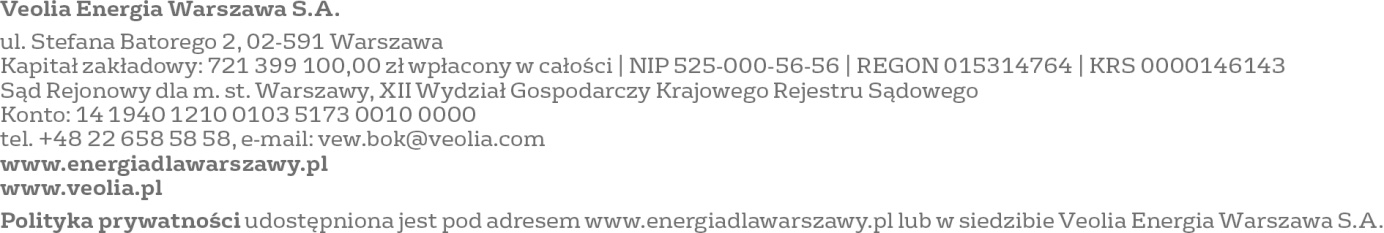 